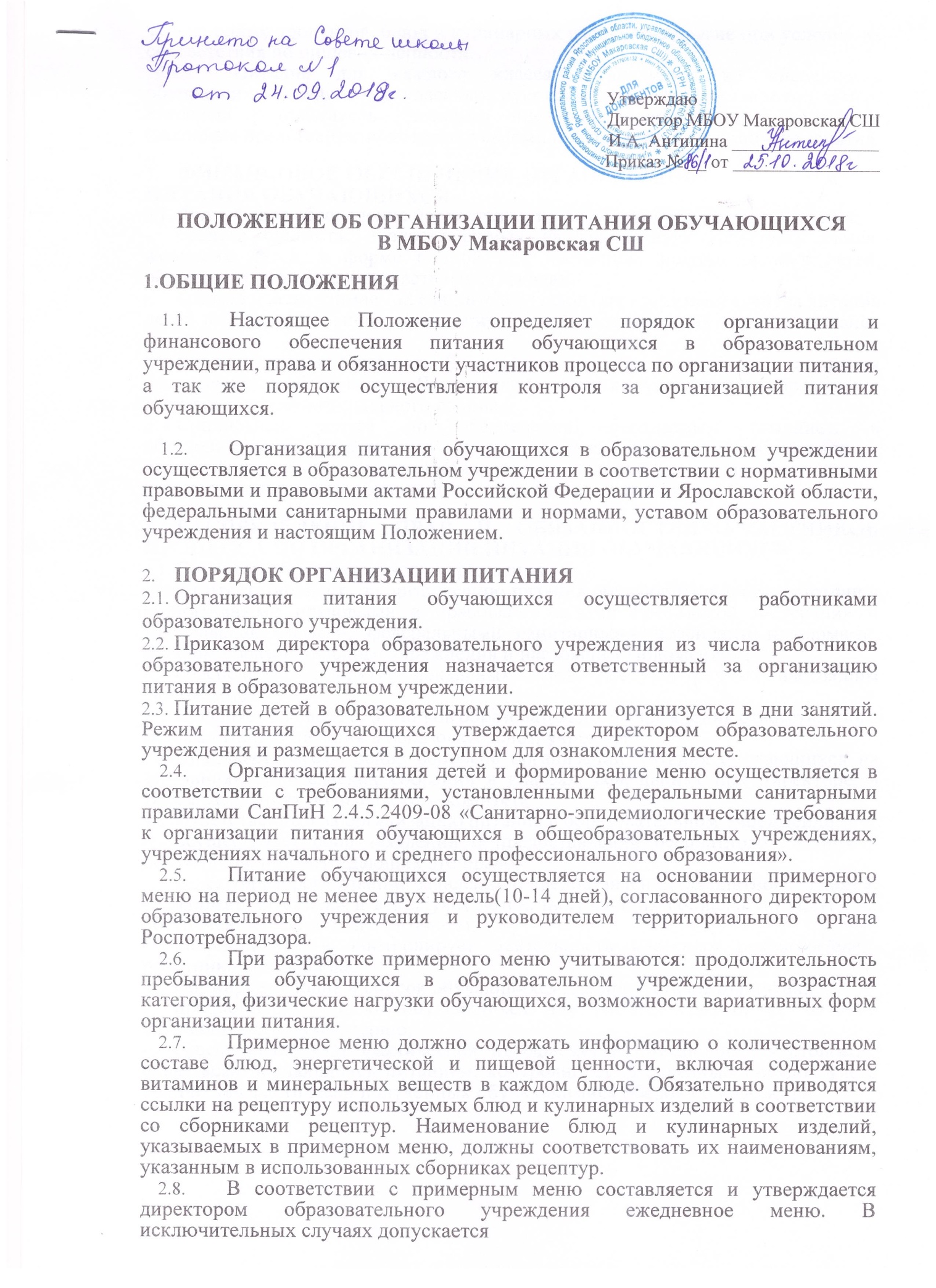                                                            Утверждаю
                                                                                                   Директор МБОУ Макаровская СШ                                                                                                                                       И.А. Антипина ________________                                                                                        Приказ № __ от ________________ПОЛОЖЕНИЕ ОБ ОРГАНИЗАЦИИ ПИТАНИЯ ОБУЧАЮЩИХСЯ
В МБОУ Макаровская СШ1.ОБЩИЕ ПОЛОЖЕНИЯНастоящее Положение определяет порядок организации и финансового обеспечения питания обучающихся в образовательном учреждении, права и обязанности участников процесса по организации питания, а так же порядок осуществления контроля за организацией питания обучающихся.Организация питания обучающихся в образовательном учреждении осуществляется в образовательном учреждении в соответствии с нормативными правовыми и правовыми актами Российской Федерации и Ярославской области, федеральными санитарными правилами и нормами, уставом образовательного учреждения и настоящим Положением.ПОРЯДОК ОРГАНИЗАЦИИ ПИТАНИЯОрганизация питания обучающихся осуществляется работниками образовательного учреждения.Приказом директора образовательного учреждения из числа работников образовательного учреждения назначается ответственный за организацию питания в образовательном учреждении.Питание детей в образовательном учреждении организуется в дни занятий. Режим питания обучающихся утверждается директором образовательного учреждения и размещается в доступном для ознакомления месте.Организация питания детей и формирование меню осуществляется в соответствии с требованиями, установленными федеральными санитарными правилами СанПиН 2.4.5.2409-08 «Санитарно-эпидемиологические требования к организации питания обучающихся в общеобразовательных учреждениях, учреждениях начального и среднего профессионального образования».Питание обучающихся осуществляется на основании примерного меню на период не менее двух недель(10-14 дней), согласованного директором образовательного учреждения и руководителем территориального органа Роспотребнадзора.При разработке примерного меню учитываются: продолжительность пребывания обучающихся в образовательном учреждении, возрастная категория, физические нагрузки обучающихся, возможности вариативных форм организации питания.Примерное меню должно содержать информацию о количественном составе блюд, энергетической и пищевой ценности, включая содержание витаминов и минеральных веществ в каждом блюде. Обязательно приводятся ссылки на рецептуру используемых блюд и кулинарных изделий в соответствии со сборниками рецептур. Наименование блюд и кулинарных изделий, указываемых в примерном меню, должны соответствовать их наименованиям, указанным в использованных сборниках рецептур.В соответствии с примерным меню составляется и утверждается директором образовательного учреждения ежедневное меню. В исключительных случаях допускается замена одних продуктов, блюд и кулинарных изделий на другие при условии их      соответствия по пищевой ценности.Питание для каждого класса организуется на численность обучающихся, заявляемую классным руководителем. При составлении заявки классный руководитель учитывает численность обучающихся, родители (законные представители) которых уведомили о предстоящем пропуске занятий.ФИНАНСОВОЕ ОБЕСПЕЧЕНИЕ ОРГАНИЗАЦИИ ПИТАНИЯ ОБУЧАЮЩИХСЯФинансовое обеспечение предоставления питания осуществляется за счет:средств бюджета, предоставляемых на социальную поддержку семей, имеющих детей, в форме полной или частичной оплаты питания детей, обучающихся в общеобразовательных школах;средств платы, взимаемой с родителей (законных представителей) за питание детей в образовательном учреждении (далее - родительская плата за питание детей).Среднесуточная стоимость бесплатного питания определяется приказом департамента образования Ярославской области, управления образования Даниловского муниципального района.3.3.Социальная услуга по обеспечению бесплатным питанием в образовательном учреждении предоставляется категории обучающихся, определённым Порядком предоставления социальной услуги по обеспечению бесплатным питанием обучающихся образовательных учреждений.РАСПРЕДЕЛЕНИЕ ПРАВ И ОБЯЗАННОСТЕЙ УЧАСТНИКОВ ПРОЦЕССА ПО ОРГАНИЗАЦИИ ПИТАНИЯ ОБУЧАЮЩИХСЯДиректор образовательного учреждения:несет ответственность за организацию питания обучающихся в соответствии с нормативными правовыми и правовьгми актами Российской Федерации и Ярославской области, федеральными санитарными правилами и нормами, уставом образовательного учреждения и настоящим Положением;обеспечивает принятие локальных актов, предусмотренных настоящим Положением;назначает из числа работников образовательного учреждения ответственного за организацию питания в образовательном учреждении;обеспечивает рассмотрение вопросов организации питания обучающихся на заседаниях родительских собраний в классах, совещаниях при директоре, а также заседаниях родительского комитета.Ответственный за организацию питания в образовательном учреждении:осуществляет сбор заявлений о предоставлении бесплатного питания и документов, подтверждающих это право;ведёт учёт и регистрацию заявлений о предоставлении бесплатного питания;формирует списки и ведет учет детей, получающих социальную услугу по обеспечению бесплатным питанием;координирует и контролирует деятельность классных руководителей, работников пищеблока;формирует сводный список обучающихся для предоставления питания;предоставляет списки обучающихся для расчета средств на питание обучающихся в бухгалтерию;обеспечивает учёт фактической посещаемости обучающимися столовой, охват всех обучающихся питанием, контролирует ежедневный порядок учета количества фактически полученных обучающимися обедов по классам;сверяет предоставленную отчётную документацию (табель) классных руководителей с ведомостью фактически полученного питания и классным журналом;координирует работу в образовательном учреждении по формированию культуры питания;осуществляет мониторинг удовлетворенности качеством школьного питания;вносит предложения по улучшению организации питания.Классные руководители образовательного учреждения:проводят сбор заявлений от родителей (законных представителей) на предоставление питания обучающимся, для предоставления бесплатного питания - документы, подтверждающие это правоежедневно предоставляют в школьную столовую заявку для организации питания на количество обучающихся на следующий учебный день;ежедневно не позднее, чем за 1 час до предоставления обеда в день питания уточняют предоставленную накануне заявку;ведут ежедневный табель учета полученных обучающимися обедов по свободной форме;предоставляют ответственному за организацию питания в образовательном учреждении данные о количестве фактически полученных обучающимися обедов за месяц;осуществляют в части своей компетенции мониторинг организации школьного питания;предусматривают в планах воспитательной работы мероприятия, направленные на формирование здорового образа жизни обучающихся, потребности в сбалансированном и рациональном питании, систематически выносят на обсуждение в ходе родительских собраний вопросы обеспечения полноценного питания учащихся;выносят на обсуждение на заседаниях педагогического совета, совещания при директоре предложения по улучшению питания.Родители (законные представители) обучающихся:представляют заявление на предоставление льготного питания с приложением соответствующих подтверждающих документов в случае;своевременно вносят плату за питание ребенка;обязуются своевременно сообщать классному руководителю о болезни ребенка или его временном отсутствии в общеобразовательном учреждении для его снятия с питания на период его фактического отсутствия, а также предупредить медицинского работника и классного руководителя об имеющихся у ребенка аллергических реакциях на продукты питания;ведут разъяснительную работу со своими детьми по привитию им навыков здорового образа жизни и правильного питания;вправе вносить предложения по улучшению организации питания обучающихся лично;вправе знакомиться с примерным и ежедневным меню, расчетами средств на организацию питания обучающихся.Завхоз школы:организует питание в соответствии с утверждённым меню;отвечает за качество приготовления блюд;организует учёт количества питающихся;составляет и своевременно предоставляет отчётную документацию руководителю учреждения и в бухгалтерию;вносит предложения по организации деятельности столовой, улучшения качества питания и др.ПОРЯДОК ОСУЩЕСТВЛЕНИЯ КОНТРОЛЯ ОРЕАНИЗАЦИИ ПИТАНИЯ ОБУЧАЮЩИХСЯ5.1. Для осуществления контроля за организацией питания обучающихся в школе приказом директора образовательного учреждения создается комиссияКомиссия:проверяет качество, объем выход приготовленных блюд, их  соответствие утвержденному меню;следит за соблюдением санитарных норм и правил, ведением журнала учета сроков хранения и реализации скоропортящихся продуктов;разрабатывает график посещения обучающимися столовой под руководством классного руководителя ;контролирует соблюдение порядка учета посещаемости обучающихся столовой;формирует предложение по улучшению организации питания школьников.Комиссия не реже одного раза в месяц осуществляет проверки организации питания обучающихся, по итогам которых составляются акты.Требования комиссии по устранению нарушений в организации питания обучающихся являются обязательными для исполнения директором и работниками образовательного учреждения.Вопросы организации питания обучающихся рассматриваются:на родительских собраниях в классах;-на совещании при директоре.6.ЗАКЛЮЧИТЕЛЬНЫЕ ПОЛОЖЕНИЯ	6.1. В целях совершенствования организации питания обучающихся образовательное учреждение:организует постоянную информационно — просветительскую работу по повышению уровня культуры питания школьников в рамках учебной деятельности (в предметном содержании учебных курсов) и внеучебных мероприятий;оформляет и постоянно (не реже одного раза в четверть) обновляет информационные стенды, посвященные вопросам формирования культуры питания;организует систематическую работу с родителями, проводит беседы, лектории и другие мероприятия , посвященные вопросам роли питания в формировании здоровья человека, обеспечения ежедневного сбалансированного питания, развития культуры питания, привлекает родителей к работе с детьми по организации досуга и пропаганде здорового образа жизни, правильного питания в домашних условиях;проводит мониторинг организации питания и своевременно (согласно установленным срокам и нормам) направляет в муниципальный орган управления образованием сведения по показателям эффективности реализации мероприятий областной программы совершенствования организации школьного питания.